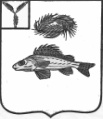 СОВЕТДЕКАБРИСТСКОГО МУНИЦИПАЛЬНОГО ОБРАЗОВАНИЯЕРШОВСКОГО РАЙОНА САРАТОВСКОЙ ОБЛАСТИРЕШЕНИЕот 25.11.2019 г.									№ 68-177«О внесении изменений и дополнений в решение Совета от 19.12.2016 г. № 8-29 «Об утверждении Положения о денежном вознаграждении депутатов, членов выборных органов местного самоуправления, выборных должностных лиц местного самоуправления, денежном содержании и размерах оплаты труда муниципальных служащих Декабристского МО»»	Руководствуясь Уставом Декабристского МО, в соответствии с решением Совета Декабристского МО от 25.11.2019 г. № 68-176 «Об изменении должностных окладов, окладов за классный чин и денежного вознаграждения», Совет Декабристского МОРЕШИЛ:Внести в приложения к Положению о денежном вознаграждении депутатов, членов выборных органов местного самоуправления, выборных должностных лиц местного самоуправления, денежном содержании и размерах оплаты труда муниципальных служащих Декабристского муниципального образования, утвержденное решением Совета от 19.12.2016 № 8-29, а именно изложить приложения № 1, № 2, № 3 к положению в новой редакции согласно приложению.Настоящее решение подлежит обнародованию и размещению на официальном сайте Декабристского муниципального образования и распространяется на правоотношения возникшие с 1 октября 2019 года.Глава	Декабристского МО						М.А.ПолещукПриложение к решению Советаот 25.11.2019 г. № 68-177Приложение № 1 к Положению «О денежном вознаграждении депутатов, членов выборных органов местного самоуправления, выборных должностных лиц местного самоуправления, денежном содержании и размерах оплаты труда муниципальных служащих Декабристского муниципального образования»Размеры денежного вознаграждения депутатов,членов выборных органов местного самоуправления, выборных должностных лиц местного самоуправления Декабристского муниципального образования, осуществляющих свои полномочия на постоянной основе.Глава	Декабристского МО						М.А.ПолещукПриложение к решению Советаот 25.11.2019 г. № 68-177Приложение № 2 к Положению«О денежном вознаграждении депутатов, членов выборных органов местного самоуправления, выборных должностных лиц местного самоуправления, денежном содержании и размерах оплаты труда муниципальных служащих Декабристского муниципального образования»Размеры должностных окладов муниципальных служащих, замещающих муниципальные должности муниципальной службы, учреждаемые для исполнения и обеспечения полномочий органов местного самоуправления Декабристского муниципального районаГлава	Декабристского МО						М.А.ПолещукПриложение к решению Советаот 25.11.2019 г. № 68-177Приложение № 3 к Положению «О денежном вознаграждении депутатов, членов выборных органов местного самоуправления, выборных должностных лиц местного самоуправления, денежном содержании и размерах оплаты труда муниципальных служащих Декабристского муниципального образования»Размеры месячных окладов муниципальных служащих Декабристского муниципального образования Ершовского района Саратовской области в соответствии с присвоенными им классными чинами муниципальной службыГлава	Декабристского МО						М.А.Полещук№ п/пНаименование должностиДенежное вознаграждение(рублей)1.Глава муниципального образования38184,00№п/пНаименование должностиДенежный оклад(рублей)1Заместитель главы МО5663-002Главный специалист3772-003Ведущий специалист3040-00№п/пНаименование классного чинаОклад,рублей1Действительный муниципальный советник 1-го класса2667-002Действительный муниципальный советник 2-го класса2457-003Действительный муниципальный советник 3-го класса2247-004Советник муниципальной службы 1-го класса2142-005Советник муниципальной службы 2-го класса2032-006Советник муниципальной службы 3-го класса1927-007Младший советник муниципальной службы 1-го класса1822-008Младший советник муниципальной службы 2-го класса1712-009Младший советник муниципальной службы 3-го класса1607-0010Референт муниципальной службы 1-го класса1502-0011Референт муниципальной службы 2-го класса1392-0012Референт муниципальной службы 3-го класса1287-0013Секретарь муниципальной службы 1-го класса1182-0014Секретарь муниципальной службы 2-го класса1071-0015Секретарь муниципальной службы 3-го класса966-00